Estado do Rio de Janeiro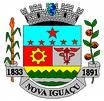 Prefeitura da Cidade de Nova IguaçuSecretaria Municipal de CulturaANEXO VIDECLARAÇÃO DE NÃO ACUMULAÇÃO DE CARGOS DE ACORDO COM O ARTIGO 37 DA CONSTITUIÇÃO DA REPÚBLICA.DADOS PESSOAIS DO(A) CANDIDATO(A)Nome:	RG nº	CPFnº	 		Cargo	pretendido: 	Declaro para fins de prova junto à Comissão Técnica Organizadora do Processo Seletivo Simplificado para a execução de ações na Secretaria Municipal de Assistência Social (SEMAS) do município de Nova Iguaçu/RJ, que não acumulo cargos, conforme disposto no artigo 37 da Constituição da República de 1988.Nova Iguaçu/RJ,	de	de	.Assinatura do candidatoRua Iracema Soares Pereira Junqueira, 65 – Centro – Nova Iguaçu Tel. 26660172